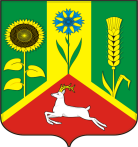 СОВЕТ ДЕПУТАТОВМУНИЦИПАЛЬНОГО ОБРАЗОВАНИЯВАСИЛЬЕВСКИЙ СЕЛЬСОВЕТСАРАКТАШСКОГО РАЙОНАОРЕНБУРГСКОЙ ОБЛАСТИЧЕТВЕРТЫЙ СОЗЫВР Е Ш Е Н И Е Внеочередного тридцатого заседания Совета депутатовВасильевского сельсовета Саракташского района четвёртого созыва23 января 2024 г                            с. Васильевка                                №  145О внесение изменений в Приложение к решению Совета депутатов сельсовета от 26 ноября 2021 года № 52 «Об утверждении  Положения о порядке оплаты труда лиц, замещающих муниципальные должности и должности муниципальной службы муниципального образования  Васильевского сельсовет Саракташского района Оренбургской области»        В соответствии со статьей 144 Трудового Кодекса Российской Федерации, Федеральным законом от 02.03.2007 № 25-ФЗ «О муниципальной службе в Российской Федерации», решением «О бюджете муниципального образования Васильевский сельсовет Саракташского района Оренбургской области на 2024 год и плановый период 2025-2026 годов» и руководствуясь статьей 28 Устава муниципального образования Васильевский  сельсовет Саракташского  района Оренбургской области Совет депутатов Васильевского сельсовета РЕШИЛ:     1. Внести в Приложение к решению Совета депутатов сельсовета от 26 ноября 2021 года № 52 «Об утверждении  Положения о порядке оплаты труда лиц, замещающих муниципальные должности и должности муниципальной службы муниципального образования  Васильевского сельсовет Саракташского района Оренбургской области» (Далее - Положение), следующие изменения:         1.1. Приложение к Положению изложить в новой редакции согласно приложению, к настоящему решению.          2. Настоящее решение вступает в силу после официального опубликования в информационном бюллетени «Васильевский сельсовет», и распространяется на правоотношения, возникшие с 1 января 2024 года, подлежит размещению на официальном сайте муниципального образования Васильевский  сельсовет Саракташского района Оренбургской области.3. Контроль за исполнением настоящего решения возложить на постоянную комиссию Совета депутатов сельсовета по мандатным вопросам (Клюшникова А.А.).Разослано: администрации сельсовета, постоянным комиссиям, депутатамСовета депутатов сельсовета, прокуратуре района, официальный сайтсельсовета, информационный бюллетень «Васильевский  сельсовет», в дело.Приложение к решению Совета депутатов сельсовета от 23.01.2024 №  145Единая схемадолжностных окладов лиц, замещающихмуниципальные должностиПредседатель Совета депутатов сельсоветаГлава муниципального образования ___________ М.А. Углов__________  В.Н. ТихоновN  
п/п            Наименование должности            Должностной оклад
(руб.)1  Заместитель главы администрации сельсовета      12799,002 Специалист 1 категории       8533,003Специалист 1 категории       8533,004Специалист 2 категории7113,00